08.07.19 			What did you think of the book The Snail and the Whale by Julia Donaldson? 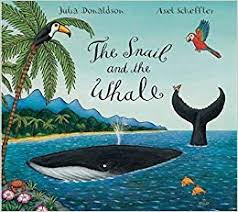 Complete the ‘Tell Me’ grid to share your ideas.I liked…I didn’t like…Things that puzzled me…It reminded me of…